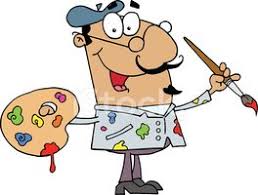 	Chyba każdy z nas zetknął się z różnego rodzaju materiałami plastycznymi. Składają się na nie artykuły biurowe, szkolne, artystyczne. Potrafią dostarczyć nam wiele niezapomnianych przeżyć, radości, zabawy, satysfakcji z wykonanych wyrobów. Poza tym wspaniale integrują ludzi ze sobą.Poniżej lista artykułów w języku angielskim:			PENCIL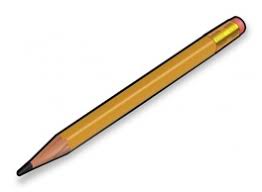 				RULER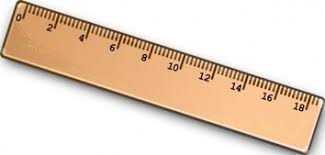 		SCISSORS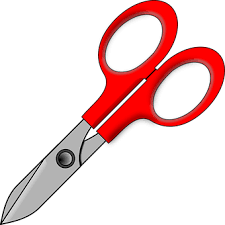 BRUSH, PAINTBRUSH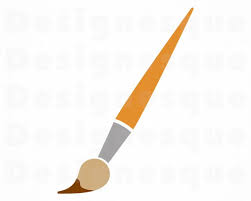 						GLUE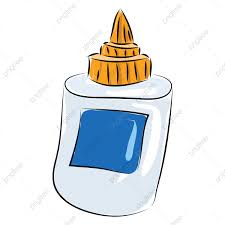 	STRING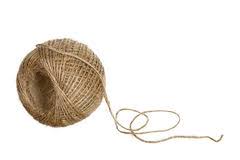 	NEEDLE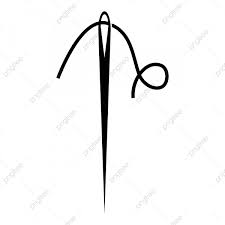 			SAFETY PIN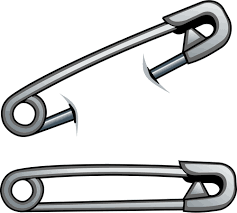 			ZIP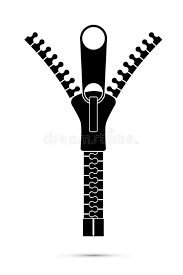 		SEQUINS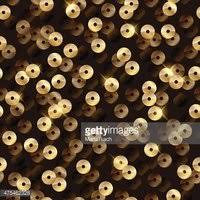 		PLAY DOUGH, PLASTICINE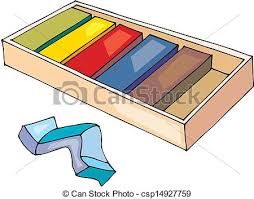 		WICKER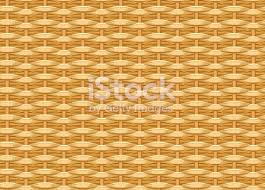 					THREAD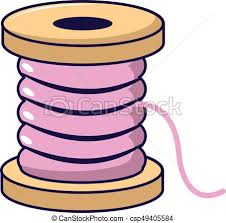 		STYROFOAM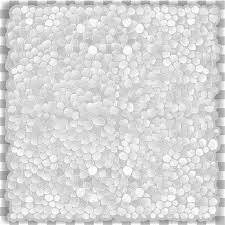 	PAINTING ROLL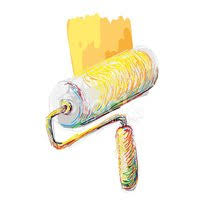 		WATERCOLOUR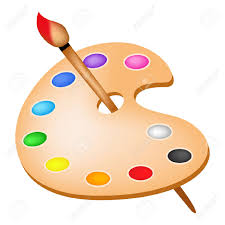 				RIBBON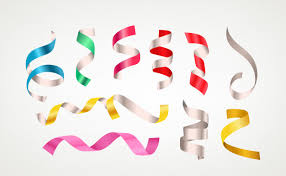 			FABRIC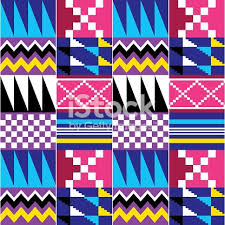 			PENCIL SHARPENER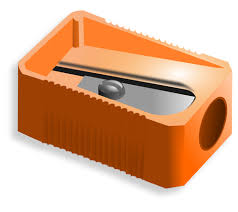 		CRAYONS, COLOURED PENCILS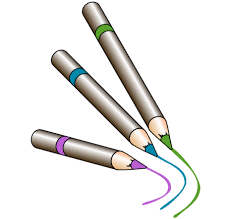 			WAX CRAYONS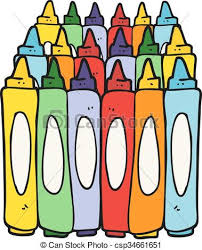 				BUTTON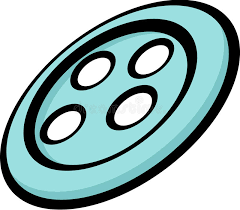 		STICKERS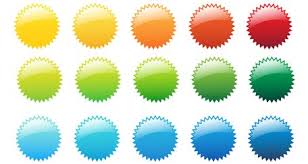 				PUNCH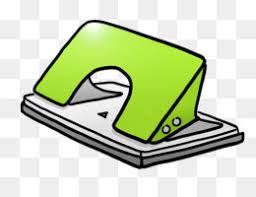 			PIN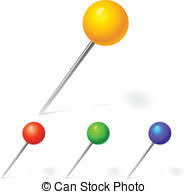 			PINCUSHION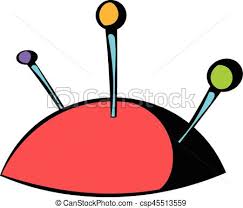 			DRAWING PIN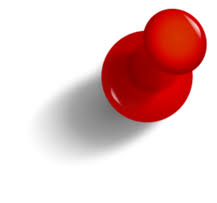 Karta pracy pozwala rozwijać kompetencje kluczowe w zakresie porozumiewania się w języku ojczystym, porozumiewania się w języku obcym, umiejętności uczenia się.Autor: Hubert K.